RENCANA BISNIS PENDIRIAN USAHAKEDAI “PHAO-PHAO THAI TEA”Di Kemanggisan, Jakarta BaratOleh : Nama : Elok Fitri NIM	: 70150585RENCANA BISNISDiajukan sebagai salah satu syaratUntuk memperoleh gelar Sarjana Administrasi BisnisProgram Studi Ilmu Administrasi Bisnis Konsentrasi Bisnis Internasional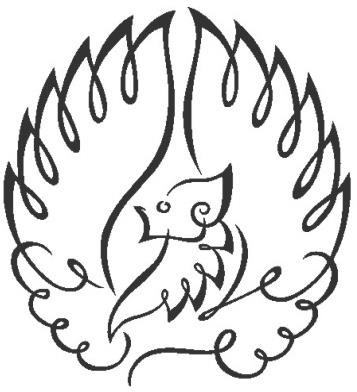 INSTITUT BISNIS DAN INFORMATIKA KWIK KIAN GIE JAKARTAJuni 2019